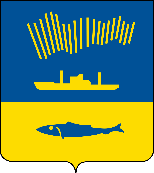 АДМИНИСТРАЦИЯ ГОРОДА МУРМАНСКАП О С Т А Н О В Л Е Н И Е 16.05.2023                                                                                                        № 1719В соответствии с Федеральным законом от 06.10.2003 № 131-ФЗ «Об общих принципах организации местного самоуправления в Российской Федерации», Жилищным кодексом Российской Федерации, во исполнение постановления Правительства Российской Федерации от 09.07.2016 № 649 «О мерах по приспособлению жилых помещений и общего имущества в многоквартирном доме с учетом потребностей инвалидов», приказа Министерства энергетики и жилищно-коммунального хозяйства Мурманской области от 12.01.2017 № 7 «Об утверждении положения о порядке создания и работы региональной межведомственной и муниципальной комиссий по обследованию жилых помещений инвалидов и общего имущества в многоквартирных домах, в которых проживают инвалиды, в целях их приспособления с учетом потребностей инвалидов и обеспечения условий их доступности для инвалидов на территории Мурманской области», руководствуясь Уставом муниципального образования городской округ    город-герой Мурманск, п о с т а н о в л я ю: 1. Внести изменения в приложение к постановлению администрации города Мурманска от 03.03.2017 № 511 «О создании муниципальной комиссии по обследованию жилых помещений инвалидов и общего имущества в многоквартирных домах, в которых проживают инвалиды, в целях их приспособления с учетом потребностей инвалидов и обеспечения условий их доступности для инвалидов на территории муниципального образования город Мурманск» (в ред. постановлений от 16.10.2017 № 3359, от 30.11.2017 № 3827, от 30.08.2018 № 2873, от 30.10.2018 № 3746, от 10.12.2018 № 4258, от 11.09.2019 № 3021, от 14.11.2019 № 3795, от 22.10.2020 № 2436, от 14.09.2021 № 2354, от 14.12.2022 № 4097, от 25.04.2023 № 1506), изложив его в новой редакции согласно приложению к настоящему постановлению.2. Отделу информационно-технического обеспечения и защиты информации администрации города Мурманска (Кузьмин А.Н.) разместить настоящее постановление с приложением на официальном сайте администрации города Мурманска в сети Интернет.3. Редакции газеты «Вечерний Мурманск» (Сирица Д.В.) опубликовать настоящее постановление с приложением.4. Настоящее постановление вступает в силу со дня подписания.5. Контроль за выполнением настоящего постановления возложить на заместителя главы администрации города Мурманска – председателя комитета по развитию городского хозяйства Гутнова А.В.Глава администрации города Мурманска	                                                                 Ю.В. Сердечкин